Year 4 Robotics CompetitionThe purpose of the competition is for everyone to have FUN!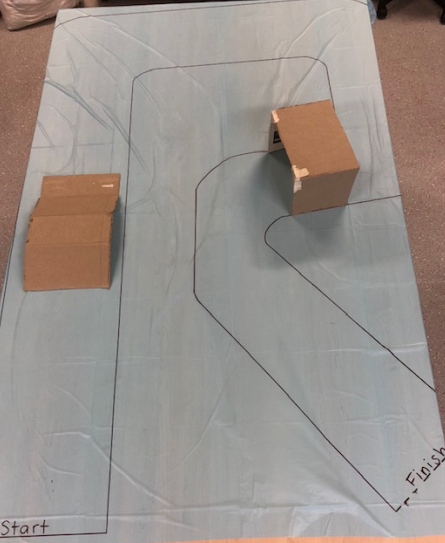 Each team will a maze in the colour of their house.In the allocated time the teams need to see how many times they can complete the maze.The Sphero needs to be in drive mode to follow the maze (staying within the lines)10 points for following the maze (staying within the lines) 5 points awarded for going over the ramp 5 points awarded for going through the tunnelThere will be a large timer on the CHC screen, so girls can enjoy a count-down to finish!https://www.online-stopwatch.com/robot-race/full-screen/ (Might like to familiarise the girls with this so they are not too distracted on the day)Teams will have 2 turns at the competition (girls maybe changed into teams)The idea is to let all girls have a turn :) if they would like to!After both games, add up points and give to scorers.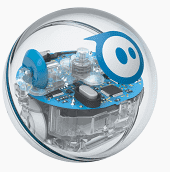 